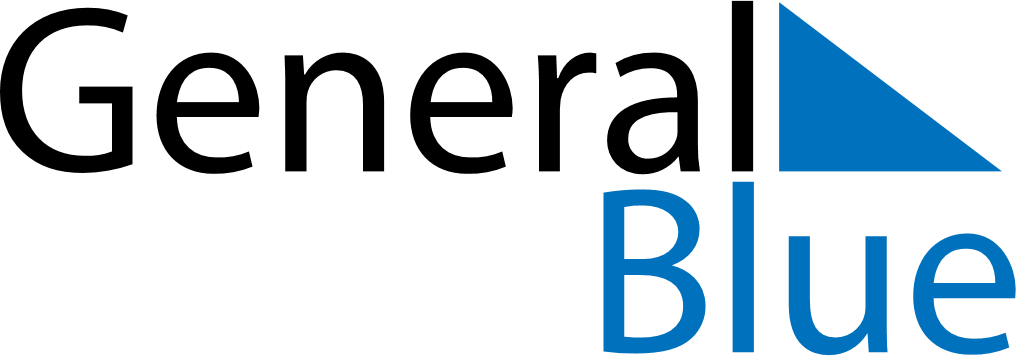 September 2020September 2020September 2020ChileChileMONTUEWEDTHUFRISATSUN1234567891011121314151617181920National holidayArmy Day21222324252627282930